ОТЗЫВ  на работу студента 4 курса Института «Высшая школа менеджмента» Санкт-Петербургского государственного университета ПЕТРОВА КИРИЛЛА АНДРЕЕВИЧА над выпускной квалификационной работой по направлению 080200 – Менеджмент, профиль – Управление человеческими ресурсамина тему КУЛЬТУРА КОУЧИНГАКАК ИНСТРУМЕНТ ПОВЫШЕНИЯ ВОВЛЕЧЕННОСТИ СОТРУДНИКОВВ КОМПАНИИ "УЛЫБКА РАДУГИ"Особые комментарии: Работа Петрова К.А. посвящена коучингу и созданию культуры коучинга в организации. Автор провел сбор и анализ литературы для определения теоретической базы исследования, разработал методологию исследования. Заслугой автора является проведенное анкетирование сотрудников предприятия. В процессе работы Петров К.А. продемонстрировал хорошие исследовательские навыки, проявил самостоятельность в процессе эмпирического исследования. Выполненная работа является логичной и структурированной, цель которой достигнута, все поставленные автором задачи выполнены. Заслугой Петрова К.А. являются предложенные рекомендации, которые позволят исследуемой компании внедрять и совершенствовать культуру коучинга. Общий вывод: работа Петрова Кирилла Андреевича полностью отвечает (требованиям, предъявляемым к выпускным квалификационным работам по направлению 080200 – Менеджмент, профиль «Управление человеческими ресурсами»Научный руководитель                                                        к.э.н., доцент М.О. Латуха                        01.06.2017                                                        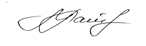 Проявление студентом самостоятельности и инициативы при работе над ВКРСтудент проявил самостоятельность при формулировке исследуемой управленческой проблемы, целей и задач ВКРВКР выполнялась студентом в целом самостоятельно при активном консультировании с научным руководителемСтудент не проявил инициативы при работе над ВКРИнтенсивность взаимодействия с научным руководителем:Постоянное взаимодействиеНерегулярное взаимодействиеОтсутствие взаимодействияДругое:Соблюдение графика работы над ВКР:Полностью соблюдалсяСоблюдался частичноНе соблюдалсяСвоевременность предоставления окончательной редакции ВКР научному руководителюНакануне дня защиты ВКРВ день крайнего срока предоставления ВКРЗа день до срока сдачи ВКРЗа два дня до срока сдачи ВКР За три дня и более до срока сдачи ВКРСтепень достижения цели ВКРПолностью достигнутаДостигнута частичноНе достигнутаСоответствие содержания ВКР требованиям Полностью соответствуетСоответствует частичноНе соответствует Соответствие оформления ВКР требованиям Полностью соответствуетСоответствует частичноНе соответствует